École Notre-Dame-des-Vertus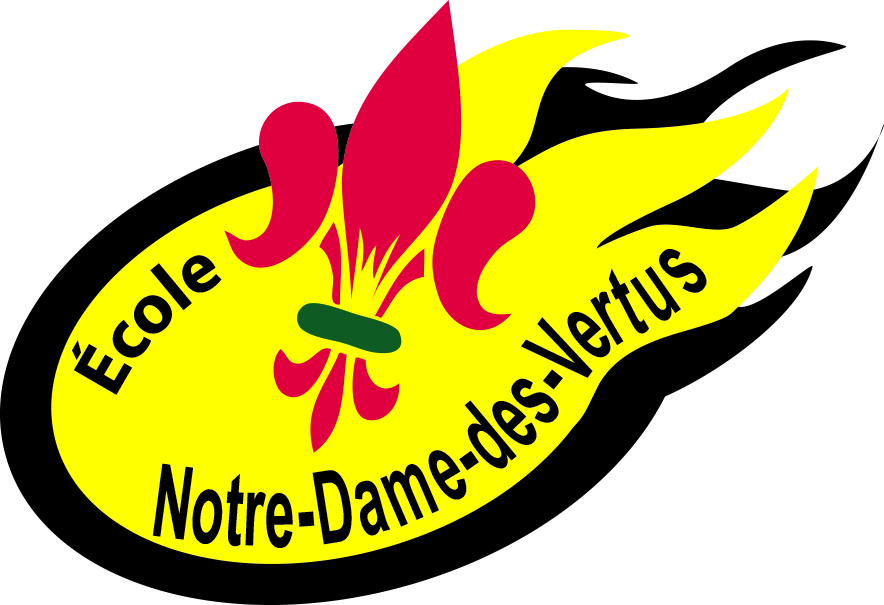 C.P. 248 Zenon Park (Saskatchewan)   S0E 1W0306.767-2209      ndv@cefsk.ca2e et 3e année(s.v.p. identifier les items avec le nom de l’enfant)2 boîtes de kleenex1 paire d’espadrilles qui ne laisse pas de marques pour l’intérieur1 paire d’espadrilles pour l’extérieur3 effaces blanches12 crayons HB4 petits bâtons de collecrayons de couleurs en bois (ensemble de 12)1 boîte de rangement ou étui crayonsciseaux4 cahiers Canada4 duotangs avec pochettesPremière journée d’école – mardi 1 septembre 2020Grades 2 & 3(Please identify all items with child’s name)2 kleenex boxes1 pair of runners (non-marking) for inside1 pair of runners for exterior2 white erasers12 HB pencils4 small glue sticks1 pencil crayons (set of 12)1 storage box for pencils (ex. Kitt) or pencil caseScissors4 lined notebooks4 duotangs with inside pocketsFirst day of school – Tuesday, September 1st, 2020